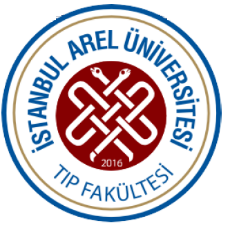 İSTANBUL AREL ÜNİVERSİTESİTIP FAKÜLTESİ2023 – 2024 AKADEMİK YILITIP302 NEOPLAZİ VE HEMATOPOETİK SİSTEM HASTALIKLARI DERS KURULU16.10.2023-10.11.2023 (4 HAFTA)II. DERS KURULU DERSLERİDers Kurulu Sınavı: 10.11.20231.HAFTA2.HAFTA3.HAFTA4.HAFTADersin KoduDersin AdıTeorikPratikToplamTIP 302Farmakoloji707TIP 302Genetik404TIP 302Göğüs Cerrahisi202TIP 302İç Hastalıkları 17017TIP 302Kardiyoloji303TIP 302Klinik Biyokimya505TIP 302Kulak, Burun ve Boğaz202TIP 302Nükleer Tıp204TIP 302Patoloji21425TIP 302Pediyatri808TIP 302Radyoloji202TIP 302Radyasyon Onkolojisi404TIP 302TOPLAM 77481Dersin AdıÖğretim ÜyesiFarmakolojiProf.Dr.Özge UzunGenetikDoç.Dr.M. Buğrahan DüzGöğüs CerrahisiOp. Dr.Çiğdem Obuz Topuzİç Hastalıkları Prof.Dr. Kezban Nur PilancıDr.Öğr.Ü.Ömür KayıkçıKardiyolojiProf.Dr.Hüseyin SürücüKlinik BiyokimyaProf.Dr.Pernur ÖnerKulak, Burun ve BoğazDoç.Dr.Selçuk GüneşNükleer TıpProf.Dr.İbrahim GözükaraPatolojiProf.Dr. Binnur Önal Prof.Dr.Uğur ÇevikbaşPediyatriDr. Öğr. Üyesi Reşat GürpınarRadyolojiDr.Öğr.Üy. İhsan TürkmenRadyasyon OnkolojisiProf.Dr.Cem UzalDr.Öğr.Ü.Nuri KaydihanTarihSaatDersin AdıDersin KonusuÖğretim Üyesi16.10.2023Pazartesi9.00-9.50SERBEST ÇALIŞMA16.10.2023Pazartesi10.00-10.50FarmakolojiKanfser tedavisinin genel prensipleriProf.Dr.Özge Uzun16.10.2023Pazartesi11.00-11.50KardiyolojiPerikard hastalıklarıProf.Dr.Hüseyin Sürücü16.10.2023Pazartesi12.00-12.50KardiyolojiMyokard hastalıklarıProf.Dr.Hüseyin Sürücü16.10.2023Pazartesi13.00-13.50ÖĞLE ARASIÖĞLE ARASIÖĞLE ARASI16.10.2023Pazartesi14.00-14.50PatolojiHastalıkların genetik temeliProf.Dr. Yıldırım Karslıoğlu16.10.2023Pazartesi15.00-15.50PatolojiGenetik ve Pediatrik hastalıklar, Tek gen kusuruna bağlı hastalıklar, Prof.Dr. Yıldırım Karslıoğlu16.10.2023Pazartesi16.00-16.5016.10.2023Pazartesi17.00-17.5017.10.2023Salı9.00-9.50İç Hastalıkları Plazma hücreleri hastalıklarıDr.Öğr.Ü.Ömür Kayıkçı17.10.2023Salı10.00-10.50İç HastalıklarıKemik iliği yetmezliği tablolarıDr.Öğr.Ü.Ömür Kayıkçı17.10.2023Salı11.00-11.50Patoloji Neoplazi isimlendirme, Benign ve Malign tümörler        Prof.Dr. Binnur Önal    17.10.2023Salı12.00-12.50PatolojiBenign ve Malign tümörlerin karekteristikleri Prof.Dr. Binnur Önal  17.10.2023Salı13.00-13.50ÖĞLE ARASIÖĞLE ARASIÖĞLE ARASI17.10.2023Salı14.00-14.50PatolojiTümör Epidemiyolojisi, çevresel ve genetik faktörler                                                    Prof.Dr. Binnur Önal17.10.2023Salı15.00-15.50PatolojiKarsinogenez- 1Prof.Dr. Binnur Önal17.10.2023Salı16.00-16.5017.10.2023Salı17.00-17.5018.10.2023Çarşamba9.00-9.5018.10.2023Çarşamba10.00-10.5018.10.2023Çarşamba11.00-11.50PediyatriAnemilere GirişDr. Öğr. Üyesi Reşat Gürpınar18.10.2023Çarşamba12.00-12.50PediyatriKanama DiyatezleriDr. Öğr. Üyesi Reşat Gürpınar18.10.2023Çarşamba13.00-13.50ÖĞLE ARASIÖĞLE ARASIÖĞLE ARASI18.10.2023Çarşamba14.00-14.50PatolojiGenetik geçiş gösteren kanserlerProf.Dr.Binnur Önal18.10.2023Çarşamba15.00-15.50PatolojiBireye özgü kanser tedavilerinin genetik temeliProf.Dr.Binnur Önal18.10.2023Çarşamba16.00-16.50Yetkinlik Geliştirme18.10.2023Çarşamba17.00-17.5019.10.2023Perşembe9.00-9.50İç Hastalıkları Akut lösemilerDr.Öğr.Ü.Ömür Kayıkçı19.10.2023Perşembe10.00-10.50İç HastalıklarıLenfositozis ve KLLDr.Öğr.Ü.Ömür Kayıkçı19.10.2023Perşembe11.00-11.50PatolojiKarsinogenez- 2   Prof.Dr. Binnur Önal 19.10.2023Perşembe12.00-12.50Patoloji Kanserin etyolojisi, karsinogenik ajanlar Prof.Dr. Binnur Önal   19.10.2023Perşembe13.00-13.50ÖĞLE ARASIÖĞLE ARASIÖĞLE ARASI19.10.2023Perşembe14.00-14.50PatolojiNeoplazinin klinik özellikleri: Konak üzerine etkisi, Histolojik derece, Evre, Tanı Prof.Dr. Binnur Önal   19.10.2023Perşembe15.00-15.50Patoloji Epitelyal Tümörler  Prof.Dr. Binnur Önal    19.10.2023Perşembe16.00-16.50PatolojiMezenkimal TümörlerProf.Dr.Binnur Önal19.10.2023Perşembe17.00-17.5020.10.2023Cuma9.00-9.50PediyatriHemoglobinopatilerDr. Öğr. Üyesi Reşat Gürpınar20.10.2023Cuma10.00-10.50PediyatriHemolitik AnemilerDr. Öğr. Üyesi Reşat Gürpınar20.10.2023Cuma11.00-11.50K.BiyokimyaKlinik Laboratuvarların Görevleri ve Laboratuvar İşleyişiProf.Dr.Pernur Öner20.10.2023Cuma12.00-12.50K.BiyokimyaTam Kan Sayımı RaporlarıProf.Dr.Pernur Öner20.10.2023Cuma13.00-13.50ÖĞLE ARASIÖĞLE ARASIÖĞLE ARASI20.10.2023Cuma14.00-14.50SERBEST ÇALIŞMA20.10.2023Cuma15.00-15.50SERBEST ÇALIŞMA20.10.2023Cuma16.00-16.50SEÇMELİ DERS20.10.2023Cuma17.00-17.50SEÇMELİ DERSTarihSaatDersin AdıDersin KonusuÖğretim Üyesi23.10.2023Pazartesi9.00-9.50İç Hastalıkları Kronik myeloproliferatif neoplazmlar-1Dr.Öğr.Ü.Ömür Kayıkçı23.10.2023Pazartesi10.00-10.50İç HastalıklarıKronik myeloproliferatif neoplazmlar-2Dr.Öğr.Ü.Ömür Kayıkçı23.10.2023Pazartesi11.00-11.50KardiyolojiKalbin TümörleriProf.Dr.Hüseyin Sürücü23.10.2023Pazartesi12.00-12.50KardiyolojiKalbin tümörleriProf.Dr.Hüseyin Sürücü23.10.2023Pazartesi13.00-13.50ÖĞLE ARASIÖĞLE ARASIÖĞLE ARASI23.10.2023Pazartesi14.00-14.50PatolojiTimus hastalıklarıProf.Dr.Uğur Çevikbaş 23.10.2023Pazartesi15.00-15.50PatolojiLenf Nodu Patolojisi (neoplastik olmayan)-1Prof.Dr.Uğur Çevikbaş 23.10.2023Pazartesi16.00-16.5023.10.2023Pazartesi17.00-17.5024.10.2023Salı9.00-9.50Göğüs CerrahisiAkciğer kanserleriOp. Dr.Çiğdem Obuz Topuz24.10.2023Salı10.00-10.50Göğüs CerrahisiAkciğer kanserleriOp. Dr.Çiğdem Obuz Topuz24.10.2023Salı11.00-11.50Farmakoloji Antineoplastikler-2Prof.Dr.Özge Uzun  24.10.2023Salı12.00-12.50Farmakoloji Antineoplastikler-3Prof.Dr.Özge Uzun  24.10.2023Salı13.00-13.50ÖĞLE ARASIÖĞLE ARASIÖĞLE ARASI24.10.2023Salı14.00-14.5024.10.2023Salı15.00-15.5024.10.2023Salı16.00-16.5024.10.2023Salı17.00-17.5025.10.2023Çarşamba9.00-9.50İç HastalıklarıNormositik anemilerDr.Öğr.Ü.Ömür Kayıkçı25.10.2023Çarşamba10.00-10.50İç HastalıklarıMikrositik anemilerDr.Öğr.Ü.Ömür Kayıkçı25.10.2023Çarşamba11.00-11.50PatolojiKemik İliği Patolojisi ve Lösemiler-1Prof.Dr. Uğur Çevikbaş25.10.2023Çarşamba12.00-12.50PatolojiKemik İliği Patolojisi ve Lösemiler-2Prof.Dr. Uğur Çevikbaş 25.10.2023Çarşamba13.00-13.50                                                ÖĞLE ARASI                                                ÖĞLE ARASI25.10.2023Çarşamba14.00-14.50PatolojiLenf Nodu Patolojisi (neoplastik)-2Prof.Dr. Uğur Çevikbaş25.10.2023Çarşamba15.00-15.50PatolojiLenf Nodu Patolojisi (neoplastik)-3Prof.Dr. Uğur Çevikbaş25.10.2023Çarşamba16.00-16.50Yetkinlik Geliştirme25.10.2023Çarşamba17.00-17.5026.10.2023Perşembe9.00-9.50Genetikİmmünogenetik-1Doç.Dr.M. Buğrahan Düz26.10.2023Perşembe10.00-10.50Genetikİmmünogenetik-2Doç.Dr.M. Buğrahan Düz26.10.2023Perşembe11.00-11.50RadyolojiGastrointestinal sistemde radyolojik görüntülemeDr.Öğr.Üy. İhsan Türkmen26.10.2023Perşembe12.00-12.50RadyolojiGIS hastalıklarında girişimsel radyolojinin rolüDr.Öğr.Üy. İhsan Türkmen26.10.2023Perşembe13.00-13.50ÖĞLE ARASIÖĞLE ARASIÖĞLE ARASI26.10.2023Perşembe14.00-14.50K.BiyokimyaAkut Faz Reaktanları-ElektroforezProf.Dr.Pernur Öner26.10.2023Perşembe15.00-15.50K.BiyokimyaTümör BelirteçleriProf.Dr.Pernur Öner26.10.2023Perşembe16.00-16.50K.BiyokimyaPlazma proteinlerinin Özellikleri ve FonksiyonlarıProf.Dr.Pernur Öner26.10.2023Perşembe17.00-17.5027.10.2023Cuma9.00-9.50Pediyatriİmmün Yetmezlikler-1Dr. Öğr. Üyesi Reşat Gürpınar27.10.2023Cuma10.00-10.50Pediyatriİmmün Yetmezlikler-2Dr. Öğr. Üyesi Reşat Gürpınar27.10.2023Cuma11.00-11.50KBBBaş ve boyun tümörleriDoç.Dr.Selçuk Güneş27.10.2023Cuma12.00-12.50KBBBaş ve boyun tümörleriDoç.Dr.Selçuk Güneş27.10.2023Cuma13.00-13.5027.10.2023Cuma14.00-14.50SERBEST ÇALIŞMA27.10.2023Cuma15.00-15.50SERBEST ÇALIŞMA27.10.2023Cuma16.00-16.50SEÇMELİ DERS27.10.2023Cuma17.00-17.50SEÇMELİ DERSTarihSaatDersin AdıDersin KonusuÖğretim Üyesi30.10.2023Pazartesi9.00-9.50SERBEST ÇALIŞMA30.10.2023Pazartesi10.00-10.50İç Hastalıkları Kanser patofizyolojisiProf.Dr.Kezban Nur Pilancı30.10.2023Pazartesi11.00-11.50İç HastalıklarıYetişkin hastaya yaklaşım Prof.Dr.Kezban Nur Pilancı30.10.2023Pazartesi12.00-12.50İç Hastalıkları Yetişkin hastada anamnez almaProf.Dr.Kezban Nur Pilancı30.10.2023Pazartesi13.00-13.50ÖĞLE ARASIÖĞLE ARASIÖĞLE ARASI30.10.2023Pazartesi14.00-14.50PatolojiPatoloji laboratuvar -1Prof.Dr.Binnur Önal30.10.2023Pazartesi15.00-15.50PatolojiPatoloji laboratuvar -2Prof.Dr.Binnur Önal30.10.2023Pazartesi16.00-16.50PatolojiPatoloji laboratuvar -3Prof.Dr.Binnur Önal30.10.2023Pazartesi17.00-17.50PatolojiPatoloji laboratuvar -4Prof.Dr.Binnur Önal31.10.2023Salı9.00-9.50İç Hastalıkları Makrositik anemilerDr.Öğr.Ü.Ömür Kayıkçı31.10.2023Salı10.00-10.50İç HastalıklarıKan ürünleri ve transfüzyonDr.Öğr.Ü.Ömür Kayıkçı31.10.2023Salı11.00-11.50İç Hastalıkları Pıhtılaşma bozukluklarıDr.Öğr.Ü.Ömür Kayıkçı31.10.2023Salı12.00-12.50İç HastalıklarıTrombositopeni ve trombosit fonksiyon bozukluklarıDr.Öğr.Ü.Ömür Kayıkçı31.10.2023Salı13.00-13.50ÖĞLE ARASIÖĞLE ARASIÖĞLE ARASI31.10.2023Salı14.00-14.50Farmakolojiİmmün sistemi modüle eden ilaçlar-1Prof.Dr.Özge Uzun31.10.2023Salı15.00-15.50Farmakolojiİmmün sistemi modüle eden ilaçlar-2Prof.Dr.Özge Uzun31.10.2023Salı16.00-16.5031.10.2023Salı17.00-17.501.11.2023Çarşamba9.00-9.50PediyatriÇocukluk Çağı Tümörleri-1Dr. Öğr. Üyesi Reşat Gürpınar1.11.2023Çarşamba10.00-10.50PediyatriÇocukluk Çağı Tümörleri-2Dr. Öğr. Üyesi Reşat Gürpınar1.11.2023Çarşamba11.00-11.50İç Hastalıkları LenfomalarDr.Öğr.Ü.Ömür Kayıkçı1.11.2023Çarşamba12.00-12.50İç HastalıklarıLenfomalarDr.Öğr.Ü.Ömür Kayıkçı1.11.2023Çarşamba13.00-13.50ÖĞLE ARASIÖĞLE ARASIÖĞLE ARASI1.11.2023Çarşamba14.00-14.50PatolojiKromozomal anomalilerProf.Dr. Uğur Çevikbaş1.11.2023Çarşamba15.00-15.50PatolojiGenetik sendromlarProf.Dr. Uğur Çevikbaş1.11.2023Çarşamba16.00-16.50Yetkinlik Geliştirme1.11.2023Çarşamba17.00-17.502.11.2023Perşembe9.00-9.50GenetikHematolojide tıbbi genetikDoç.Dr.M. Buğrahan Düz2.11.2023Perşembe10.00-10.50GenetikOnkolojide tıbbi genetikDoç.Dr.M. Buğrahan Düz2.11.2023Perşembe11.00-11.50Radyasyon OnkolojisiRadyoterapi fiziği   Prof.Dr.Cem  Uzal 2.11.2023Perşembe12.00-12.50Radyasyon OnkolojisiBaş ve boyun kanserleriProf.Dr.Cem  Uzal 2.11.2023Perşembe13.00-13.50ÖĞLE ARASIÖĞLE ARASIÖĞLE ARASI2.11.2023Perşembe14.00-14.50Nükleer TıpNükleer onkoloji-geleneksel sintigrafiProf.Dr.İbrahim A.Gözükara2.11.2023Perşembe15.00-15.50Nükleer TıpPozitron Emisyon TomografisiProf.Dr.İbrahim A.Gözükara2.11.2023Perşembe16.00-16.502.11.2023Perşembe17.00-17.503.11.2023Cuma9.00-9.50FarmakolojiAnemi tedavisinde kullanılan ilaçlar-1Prof.Dr.Özge Uzun3.11.2023Cuma10.00-10.50FarmakolojiAnemi tedavisinde kullanılan ilaçlar-2Prof.Dr.Özge Uzun3.11.2023Cuma11.00-11.50Radyasyon OnkolojisiÇocukluk çağı kanserleriDr.Öğr.Ü.Nuri Kaydihan3.11.2023Cuma12.00-12.50Radyasyon OnkolojisiLösemiler ve lenfomalarDr.Öğr.Ü.Nuri Kaydihan3.11.2023Cuma13.00-13.50                                              ÖĞLE ARASI                                              ÖĞLE ARASI3.11.2023Cuma14.00-14.50SERBEST ÇALIŞMA3.11.2023Cuma15.00-15.50SERBEST ÇALIŞMA3.11.2023Cuma16.00-16.50SEÇMELİ DERS3.11.2023Cuma17.00-17.50SEÇMELİ DERSTarihSaatDersin AdıDersin KonusuÖğretim Üyesi6.11.2023Pazartesi9.00-9.50SERBEST ÇALIŞMA6.11.2023Pazartesi10.00-10.50SERBEST ÇALIŞMA6.11.2023Pazartesi11.00-11.50SERBEST ÇALIŞMA6.11.2023Pazartesi12.00-12.50SERBEST ÇALIŞMA6.11.2023Pazartesi13.00-13.50ÖĞLE ARASIÖĞLE ARASIÖĞLE ARASI6.11.2023Pazartesi14.00-14.50SERBEST ÇALIŞMA6.11.2023Pazartesi15.00-15.50SERBEST ÇALIŞMA6.11.2023Pazartesi16.00-16.50SERBEST ÇALIŞMA6.11.2023Pazartesi17.00-17.50SERBEST ÇALIŞMA7.11.2023Salı9.00-9.50SERBEST ÇALIŞMA7.11.2023Salı10.00-10.50SERBEST ÇALIŞMA7.11.2023Salı11.00-11.50SERBEST ÇALIŞMA7.11.2023Salı12.00-12.50SERBEST ÇALIŞMA7.11.2023Salı13.00-13.50ÖĞLE ARASIÖĞLE ARASIÖĞLE ARASIÖĞLE ARASI7.11.2023Salı14.00-14.50SERBEST ÇALIŞMA7.11.2023Salı15.00-15.50SERBEST ÇALIŞMA7.11.2023Salı16.00-16.50SERBEST ÇALIŞMA7.11.2023Salı17.00-17.50SERBEST ÇALIŞMA8.11.2023Çarşamba9.00-9.50SERBEST ÇALIŞMA8.11.2023Çarşamba10.00-10.50SERBEST ÇALIŞMA8.11.2023Çarşamba11.00-11.50SERBEST ÇALIŞMA8.11.2023Çarşamba12.00-12.50SERBEST ÇALIŞMA8.11.2023Çarşamba13.00-13.50                                          ÖĞLE ARASI                                          ÖĞLE ARASI8.11.2023Çarşamba14.00-14.50SERBEST ÇALIŞMA8.11.2023Çarşamba15.00-15.50SERBEST ÇALIŞMA8.11.2023Çarşamba16.00-16.50Yetkinlik Geliştirme8.11.2023Çarşamba17.00-17.50SERBEST ÇALIŞMA9.11.2023Perşembe9.00-9.50SERBEST ÇALIŞMASERBEST ÇALIŞMASERBEST ÇALIŞMASERBEST ÇALIŞMA9.11.2023Perşembe10.00-10.50SERBEST ÇALIŞMASERBEST ÇALIŞMASERBEST ÇALIŞMASERBEST ÇALIŞMA9.11.2023Perşembe11.00-11.50SERBEST ÇALIŞMASERBEST ÇALIŞMASERBEST ÇALIŞMASERBEST ÇALIŞMA9.11.2023Perşembe12.00-12.50SERBEST ÇALIŞMASERBEST ÇALIŞMASERBEST ÇALIŞMASERBEST ÇALIŞMA9.11.2023Perşembe13.00-13.50ÖĞLE ARASIÖĞLE ARASIÖĞLE ARASI9.11.2023Perşembe14.00-14.50SERBEST ÇALIŞMA9.11.2023Perşembe15.00-15.50SERBEST ÇALIŞMA9.11.2023Perşembe16.00-16.50SERBEST ÇALIŞMA9.11.2023Perşembe17.00-17.50SERBEST ÇALIŞMA10.11.2023Cuma9.00-9.50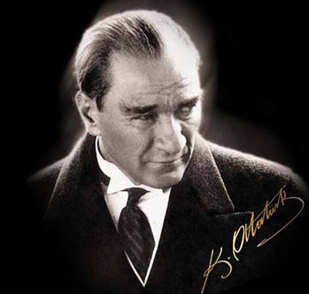 10.11.2023Cuma10.00-10.5010.11.2023Cuma11.00-11.5010.11.2023Cuma12.00-12.5010.11.2023Cuma13.00-13.50II.DERS KURULU II.DERS KURULU II.DERS KURULU 10.11.2023Cuma14.00-14.50SINAVI10.11.2023Cuma15.00-15.5010.11.2023Cuma16.00-16.50SEÇMELİ DERS10.11.2023Cuma17.00-17.50SEÇMELİ DERS